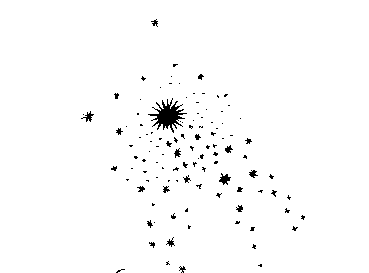 Einladung zur AdventsfeierDienstag, 04. Dezember 2018, 15.30 UhrPark-Hotel, Am Heger Holz, Edinghausen 1, 49076 OsnabrückLiebe Kolleginnen und Kollegen,liebe Pensionärinnen und Pensionäre!In diesem Jahr laden wir wieder zu einer Adventsfeier ein.Bei Kaffee und Kuchen wollen wir zwei gemütliche Stunden verbringen. Freuen Sie sich auf einige musikalische Darbietungen. Auch wollen wir gemeinsam singen.Im Anschluss werden unsere langjährigen Mitglieder für 25, 40, 50 und mehrjährige Mitgliedschaft geehrt.Wir würden uns freuen, wenn Sie zu dieser Veranstaltung kommen würden.Zur Vorbereitung brauchen wir Ihre telefonische Anmeldungunter  05401-9505 bis zum 27.11.2018 oderE-Mail:  gregor.wulftange@osnanet.deMit freundlichem GrußFür den VBE Kreisvorstand Osnabrück-BersenbrückBirgit Kaiser